Please provide a detailed justification or other comments to support the proposed compensation for this action.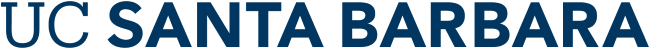 Job Description Compensation Information (non-students)This is a template intended for Job Description drafting only. All proposed reclassification or temporary stipend requests must be entered in the Job Builder system (https://universityofcalifornia.marketpayjobs.com) for review and approval by HR Compensation.This is a template intended for Job Description drafting only. All proposed reclassification or temporary stipend requests must be entered in the Job Builder system (https://universityofcalifornia.marketpayjobs.com) for review and approval by HR Compensation.Compensation Information TemplateCompensation Information TemplateFor all fields, please use the hourly rate for BW employees and the annual rate for MO employeesFor all fields, please use the hourly rate for BW employees and the annual rate for MO employeesCurrent Salary/Pay rateEffective date of the current Salary/Pay rateProposed reclass percentage increase (i.e. 5, 10, 15)Proposed new Salary/Pay rate (reclasses only)Proposed new Step/Salary Grade (reclasses only)Proposed stipend amount (enter a pro-rated MO or BW amount)Proposed stipend percentage increase (i.e. 5, 10, 15)Have you considered the impact of the above salary increases on other employees in your department?Fund Source Information